Pedagogická fakulta Univerzity Jana Evangelisty Purkyně v Ústí nad LabemPříkaz děkana PF UJEP Ústí n. L. č. 7/2019mimořádná grantová stipendia pro studenty pf ujep I. Úvodní ustanoveníTento příkaz je děkanem PF UJEP vydávána za účelem podpory vědecké, výzkumné, umělecké a jiné tvůrčí činnosti studentů PF UJEP. Grantová podpora formou mimořádných grantových stipendií je přidělována jednorázově na období uvedené ve vyhlášení soutěže o grantovou podporu formou mimořádných grantových stipendií PF UJEP. Podpora je určena na rozvoj vědecké, výzkumné, umělecké a jiné tvůrčí činnosti vykonávané v rámci vysokoškolských kvalifikačních prací (bakalářské a diplomové) nebo v rámci realizace studentské vědecké, odborné a umělecké činnosti. Mimořádné grantové stipendium mohou na základě předloženého návrhu projektu žádat studenti, kteří splňují tyto podmínky: jsou studenty bakalářských, magisterských nebo navazujících magisterských studijních programů akreditovaných na PF UJEP, studují ve standardní době studia. Hodnotící komisi tvoří děkan, proděkani a tajemník PF UJEP v Ústí nad Labem.Maximální částka podpořeného projektu může být až 15.000 Kč. Hodnotící komise na svém zasedání vybere projekty, které podpoří přidělením mimořádného grantového stipendia navrhovatelům projektů podle kvality připraveného návrhu, smysluplnosti projektu, přiměřenosti finančního rozpočtu apod. Přidělená částka bude převedena na účet navrhovatele do 30 dnů po zasedání hodnotící komise. Prostředky přidělené formou mimořádného grantového stipendia student použije na úhradu výdajů souvisejících s řešením navrženého projektu (např. cestovní výdaje, kopírování, kancelářský materiál, služby, pomůcky, zařízení, software, literatura atd.). Stipendium nelze využít na odměny či podobné úhrady osobního rázu. Využití přidělené částky řešitel doloží obvyklými účetními doklady, které bude uschovávat po dobu tří let od ukončení projektu. II. Harmonogram aktivit v rámci přihlášení studentů do soutěže o mimořádné grantové stipendium PF UJEP: Vyhlášení soutěže o grantovou podporu formou mimořádných grantových stipendií se uskuteční do 31. 10. předcházejícího kalendářnímu roku řešení projektů. Návrh projektu uvede navrhovatel do online přihlášky (https://www.pf.ujep.cz/wp-content/uploads/2019/10/formular.pdf). Tuto přihlášku student vytiskne. Ve vytisknuté přihlášce musí být vyjádření a podpis vedoucího závěrečné práce (bakalářské, diplomové) nebo garanta (akademický pracovník PF UJEP) realizace studentské vědecké, odborné nebo umělecké činnosti (SVOČ, SVUČ). Návrh projektu se musí shodovat s problematikou řešenou v rámci kvalifikační práce, SVOČ nebo SVUČ. Navrhovatel musí spolu s přihláškou dodat také zadání kvalifikační práce podepsané vedoucím příslušného pracoviště a garantem studijního programu/oboru. Všechny tyto materiály včetně studentem podepsané přihlášky se odevzdávají proděkanovi pro vědu a tvůrčí činnost PF UJEP v Ústí nad Labem. Termín pro dodání návrhů projektů a dalších požadovaných dokumentů je uveden při vyhlášení soutěže o grantovou podporu formou mimořádných grantových stipendií PF UJEP.Příjemce stipendia zpracuje závěrečnou zprávu (příloha č. 1) o řešení projektu a přehledu čerpání finančních prostředků přidělených v rámci mimořádného grantového stipendia. Tuto zprávu dodá proděkanovi pro vědu a tvůrčí činnost PF UJEP do 30. listopadu v roce, ve kterém byl projekt podpořen. Součástí zprávy musí být i stručné hodnocení vedoucího práce (bakalářská, diplomová) nebo garanta (akademický pracovník PF UJEP) realizace studentské vědecké, odborné nebo umělecké činnosti (SVOČ, SVUČ). III. Závěrečná ustanoveníSplněním kritérií pro přidělení finančních zdrojů dle tohoto příkazu nevzniká povinnost vedení PF UJEP tyto zdroje řešiteli přidělit. Mimořádné grantové stipendium je formou mimořádného stipendia podle čl. 4 Stipendijního řádu Pedagogické fakulty UJEP. Kontrolou dodržování této směrnice je pověřen proděkan pro vědu a tvůrčí činnost PF UJEP.Tento příkaz děkana PF UJEP byl projednán na kolegiu děkana dne 14. 10. 2019, platí od 15. 10. 2019 do odvolání. V Ústí nad Labem dne 14. 10. 2019    prof. PhDr. Jiří Škoda, Ph.D.děkan PF UJEP v Ústí n. L.Zpracoval:PhDr. Štefan Balkó, Ph.D, proděkan PF UJEP pro vědu a tvůrčí činnost PF UJEPPříloha č. 1 k Příkazu děkana PF UJEP č. 7/2019 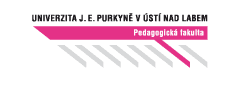 Závěrečná zpráva mimořádná grantová stipendia pro studenty PF UJEP  Název projektu: Navrhovatel projektu: Vedoucí závěrečné práce/garant SVOČ či SVUČ: Stručný popis průběhu řešení projektu (vyplní řešitel): Stručný popis průběhu řešení projektu (vyplní vedoucí závěrečné práce/garant SVOČ či SVUČ):Využití požadovaných finančních prostředků:Kontaktní údaje na studenta:Telefon:			email:					V ………………………… dne: Podpis studenta: